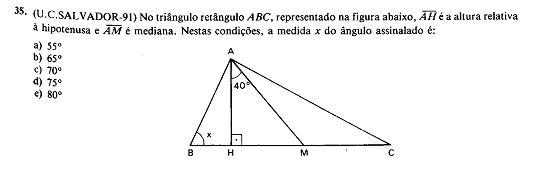 Sabemos que a soma dos ângulos internos de um triângulo é 180o Então temos90 + 40 + m= 180130 + m = 180M = 180 – 130M = 50 Se m é 50 então o ângulo n é igual a 130, porque é seu ângulo complementar. Como AM é a mediana,  AM = BM. Assim, o triângulo AMB é isósceles.Assim:A medida de x é igual a 40 + yAssim:x + x + 50 = 1802x = 180  - 502x = 130X = 130 / 2X = 65o  a alternativa correta éb.E se vc quiser saber o valor de y é só fazer assim:X = 40 + y65 = 40 + yY = 65 – 40Y = 15